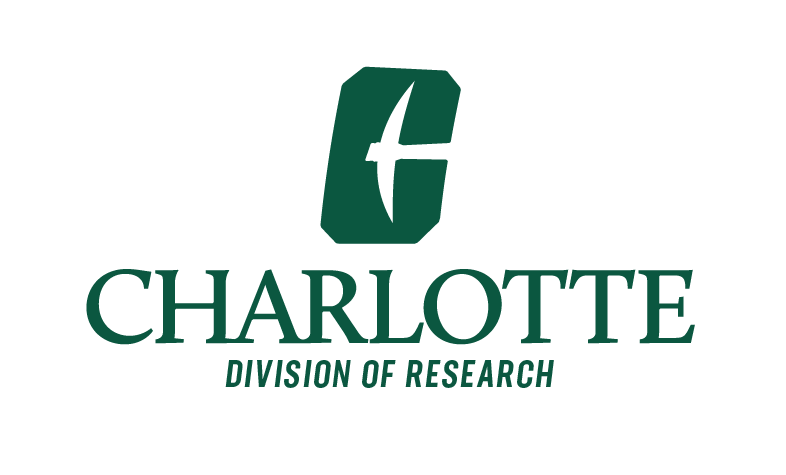 Form: Government-Furnished/University-Acquired Property Accountable through FAR Clause 52.245.1Instructions and Information:These records/reports only apply to government property/equipment acquired under any contract that includes a property clause under Federal Acquisition Regulation FAR 52.245.1The Export Control Classification Number (ECCN) can be found on the Bill of Lading or on the invoice supplied by the manufacturer or vendor. If the ECCN is not on either, call the manufacturer or vendor, ask for the shipping department, and ask for the ECCN.If more space is needed to complete forms or reports, please use a separate sheet of paper to finish your information.Once completed for all equipment, please forward the record/report to the Export Control Officer at exportcontrols@uncc.edu. Contract Number:Contract Number:Acquisition Date:Acquisition Date:Acquisition Cost:Acquisition Cost:Quantity Received:Quantity Received:Quantity Received:Location of Equipment / Property:Location of Equipment / Property:Location of Equipment / Property:Location of Equipment / Property:Location of Equipment / Property:Location of Equipment / Property:Unique-Item Identifier / ECCN:Unique-Item Identifier / ECCN:Unique-Item Identifier / ECCN:Unique-Item Identifier / ECCN:Unique-Item Identifier / ECCN:Date Placed in Service:Date Placed in Service:Date Placed in Service:Date Placed in Service:Name of Equipment:Name of Equipment:Name of Equipment:Model Number:Manufacturer:Serial number:Description of Equipment:Description of Equipment:Description of Equipment:Description of Equipment:Disposition of Equipment after Research is Completed:Disposition of Equipment after Research is Completed:Disposition of Equipment after Research is Completed:Disposition of Equipment after Research is Completed: